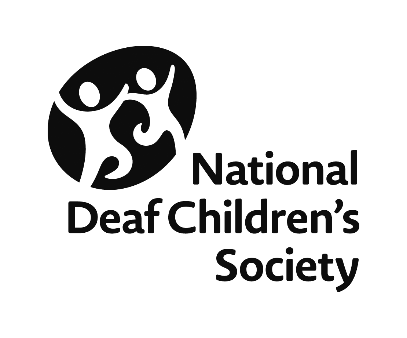 Template letter: Using the Equality Act to challenge a permanent exclusion (England and Wales) For the attention of the governing body of [insert school name]Dear Sir/Madam, [if you know the name of the head of governing body use this instead of Sir/Madam]I am appealing against the decision to permanently exclude my child [insert name]. I believe that the decision to exclude my child was in breach of the Equality Act 2010.My grounds for appeal are: I believe that the decision to permanently exclude my child was because of his/her disability and/or for a reason relating to his/her disability. My child’s disability is [explain your child’s deafness and any other disabilities they have]. This has a substantial and long term adverse effect on his/her ability to carry out normal day-to-day activities. The day-to-day activities it has an effect on in school are: The reason my child was permanently excluded was [give as many details as possible here]. This is related to his/her disability in the following ways:I am aware of other children who have been in the same situation as my child, but have not been permanently excluded. [Give examples.][Only include the section above if relevant to your child’s situation.]I do not believe the school can justify its actions. I believe the following reasonable adjustments could have avoided the exclusion:[Only include the reasonable adjustments section above if relevant to your child’s situation.]I would appreciate it if you would take the above into consideration when investigating this matter and reconsider the school’s decision to exclude my son/daughter.In the event the school does not believe the exclusion to be an act of discrimination, I would be grateful if you could provide me with reasons why within 14 days of the date of this letter.Yours faithfully